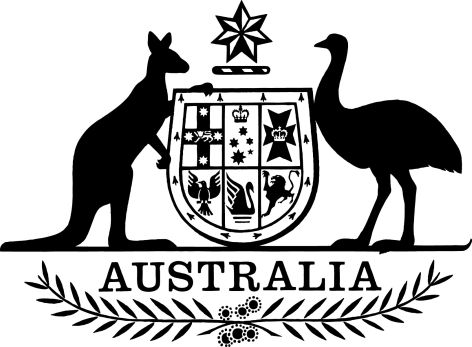 Air Navigation (Aircraft Noise) Amendment (Delegations) Regulations 2019I, General the Honourable Sir Peter Cosgrove AK MC (Ret’d), Governor-General of the Commonwealth of Australia, acting with the advice of the Federal Executive Council, make the following regulations.Dated 07 March 2019Peter CosgroveGovernor-GeneralBy His Excellency’s CommandMichael McCormackDeputy Prime Minister and Minister for Infrastructure, Transport and Regional DevelopmentContents1	Name	12	Commencement	13	Authority	14	Schedules	1Schedule 1—Amendments	2Air Navigation (Aircraft Noise) Regulations 2018	21  Name		This instrument is the Air Navigation (Aircraft Noise) Amendment (Delegations) Regulations 2019.2  Commencement	(1)	Each provision of this instrument specified in column 1 of the table commences, or is taken to have commenced, in accordance with column 2 of the table. Any other statement in column 2 has effect according to its terms.Note:	This table relates only to the provisions of this instrument as originally made. It will not be amended to deal with any later amendments of this instrument.	(2)	Any information in column 3 of the table is not part of this instrument. Information may be inserted in this column, or information in it may be edited, in any published version of this instrument.3  Authority		This instrument is made under the Air Navigation Act 1920.4  Schedules		Each instrument that is specified in a Schedule to this instrument is amended or repealed as set out in the applicable items in the Schedule concerned, and any other item in a Schedule to this instrument has effect according to its terms.Schedule 1—AmendmentsAir Navigation (Aircraft Noise) Regulations 20181  After subsection 24(1)Insert:	(1A)	Before delegating a power under subsection (1) to an officer or employee other than an SES employee, or acting SES employee, the Secretary must be satisfied that the officer or employee has appropriate qualifications or expertise to exercise the power.2  Part 5 (after the heading)Insert:Division 1—Provisions relating to the Air Navigation (Aircraft Noise) Regulations 19843  Section 25Omit “Part”, substitute “Division”.4  After section 29Insert:Division 2—Provisions relating to the Air Navigation (Aircraft Noise) Amendment (Delegations) Regulations 201930  Delegations		The amendment of section 24 made by the Air Navigation (Aircraft Noise) Amendment (Delegations) Regulations 2019 applies to a delegation made by the Secretary on or after the commencement of this section.Commencement informationCommencement informationCommencement informationColumn 1Column 2Column 3ProvisionsCommencementDate/Details1.  The whole of this instrumentThe day after this instrument is registered.13 March 2019